AIR FREIGHT CONTAINER DIMENSIONS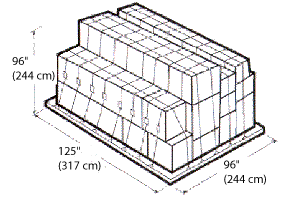 Main Deck Pallet (Equivalent to IATA Type 2) External Displacement:606 cu ft/17.16 cu m Maximum Gross Weight: 15,000 lb/6,804 kgMaximum External Dimensions: (L x W x H) Contoured125" x 96" x 96"317cm x 244cm x 244cm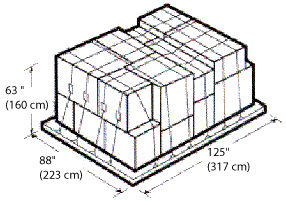 LD-7(Equivalent to IATA Type 5) External Displacement:379.9 cu ft/10 cu m Maximum Gross Weight: 10,200 lb/4,627 kgMaximum External Dimensions: (L x W x H) Contoured125" x 88" x 63"317 cm x 223 cm x 160 cm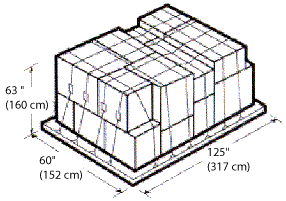 P9A Lower Deck Pallet (Equivalent to IATA Type 6) External Displacement:242 cu ft/6.9 cu m Maximum Gross Weight: 7,000 lb/3,175 kgMaximum External Dimensions: (L x W x H) Contoured125" x 60" x 63"317 cm x 152 cm x 160 cm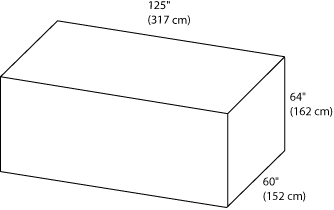 LD-11(Equivalent to IATA Type 6) Internal Capacity:242 cu ft/6.9 cu m Maximum Gross Weight: 7,000 lbs/3,176 kgMaximum External Dimensions: (L x W x H) Contoured125" x 60" x 64"317 cm x 152 cm x 162 cm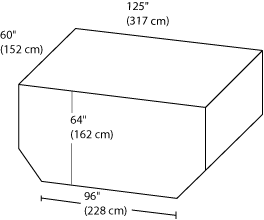 LD-8(Equivalent to IATA Type 6A) Internal Capacity:243 cu ft/6.9 cu m Maximum Gross Weight: 5,400 lb/2,450 kgMaximum External Dimensions: (L x W x H) Contoured96" x 60" x 64"228 cm x 152 cm x 162 cm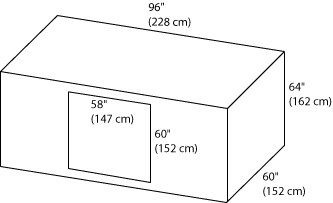 LD-4(Equivalent to IATA Type 7A) Internal Capacity:174 cu ft/5 cu m Maximum Gross Weight: 5,400 lb/2,450 kgMaximum External Dimensions: (L x W x H) Contoured96" x 60" x 64"228 cm x 152 cm x 162 cm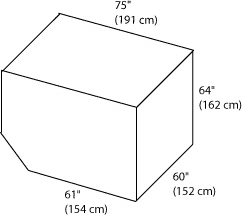 LD-3(Equivalent to IATA Type 8) Internal Capacity:150 cu ft/4 cu m Maximum Gross Weight: 3,500 lb/1,588 kgMaximum External Dimensions: (L x W x H) Contoured61" x 60" x 64"154 cm x 152 cm x 162 cm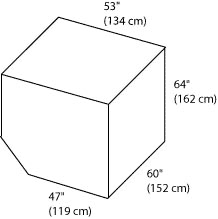 LD-2(Equivalent to IATA Type 8D) Internal Capacity:120 cu ft/3 cu m Maximum Gross Weight: 2,700 lb/1,225 kgMaximum External Dimensions: (L x W x H) Contoured47" x 60" x 64"119 cm x 152 cm x 162 cm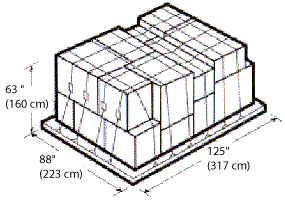 